Acacia Gums: Innovative Metabolites Extraction Techniques for Beating and Understanding Behavior of Human Prostate Cancer (PC3) Cell Lines Ahmed A. M. Elnour 1, 2*1Bioenvironmental Engineering Research Center (BERC), Biotechnology Engineering Department, Kulliyyah of Engineering, IIUM, P. O. Box 10, Gombak, 50728 Kuala Lumpur, Malaysia.2Department of Biology, Faculty of Science and Mathematics, Sultan Idris Education University (UPSI), 35900 Tanjung Malim, Perak, Malaysia*Corresponding authorAhmed A. M. Elnour, Department of Biology, Faculty of Science and Mathematics, Sultan Idris Education University (UPSI), 35900 Tanjung Malim, Perak, Malaysia, Malaysia Tel: +60182425368; Email: ahmedrashma@gmail.comAbstractCancer is a leading cause of death (16.2%) in the European Union, costing 0.08% of the gross domestic product. This study focuses on innovative metabolite extraction techniques for Acacia seyal gum (natural secondary metabolite), considered a worthy supplier of antioxidants used conventionally in folk medicine. This research aims to investigate the antiproliferative effect of Acacia seyal gum extract (ASG) and a blended sample of Acacia seyal and Acacia sengal (80:20%) as an optimum formula and their active fractions on Human Prostate Cancer (PC3) cell lines, and their antioxidant activities. The approaches include extracting ASG and the optimum formula into methanol crude extract. We studied antiproliferative activity on PC3 cell lines for each extract using sulforhodamine B assay (SRB). We analyzed both samples of ASG and the optimum formula for its leading bioactive compounds using the high-performance liquids chromatography technique. The results showed an optimum sample (blended) revealed the significantly (p≤0.05) most antiproliferative activity (IC50=11.480±0.0091µg/mL) for methanol crude extract and (IC50=9.694±0.006) for methanol fraction compared to ASG (IC50=11.530±0.0324 µg/mL) for methanol crude extract and (IC50=10.74±0.027) for methanol fraction. Regarding the flavonoid content, we detected only Quercetin as a flavonoid in both samples, approximately 4640 µg/100g of ASG, with almost the binary value of 2560 µg/100g for blended samples. Finally, Acacia gums may have promising leading bioactive compounds such as Quercetin for inhibiting and understanding the behavior of the human prostate (PC3) cell lines.Keywords: Antioxidants activity; Gum Arabic; Prostate Cancer (PC-3) cell lines; Flavonoids Content; High-Performance Liquid Chromatography.Speaker's Biography
Dr. Elnour received his B.Sc. degree in Biochemistry (Hon's first-class 3.50/4.00CGPA) from the University of Kordofan (2003)-Sudan in Biochemistry. He also holds a Master's Degree "Excellent" in Analytical Chemistry (2007) from Khartoum University and a Doctorate (PhD) "Excellent/best thesis" in Biotechnology Engineering (2020) from the International Islamic University Malaysia (IIUM). In 2020, he was appointed as a postdoctoral research fellowship (PDF) sponsored by the Islamic Development Islamic Development Bank (IsDB) Merit Scholarship Program (IsDB-MSP). His project is entitled "Cancer-on-a-Chip Base as a New Paradigm Potential Application of Gum Arabic Extraction Toward Development of Breast Cancer Therapeutics". Dr. Elnour's main research interests are integrating Biotechnology engineering and phytochemistry related to medicinal plants using a green solvent system for extracting leading bioactive compounds (LBCPs) to apply to the human organs-on-a-chip (OoCs) model as a novel technique for personalized medicine and anti-inflammatory agents. Dr. Elnour has been using a fractionation of LBCPs extracted from ACGGs as a model for the last five years to assess fundamental issues such as the physicochemical properties, nutritional values, and functional foods involved in such extracted LBCPs. The overall research aim of Dr Elnour is to explain the mechanism of actions that make LBCPs obtained from ACGGs, not behavior the same in responding to inhibition of human breast carcinoma (MCF-7), colon adenocarcinoma (HCT-116), and prostate cancer (PC3) human cell lines. For this reason, Dr Elnour has applied a wide range of Biochemistry, Biological Chemistry and Molecular biology levels to address complex questions. The results obtained have been published in 20 scientific papers, four (4) book chapters, and presented articles in 20 internationals (conferences during a short period (https://scholar.google.com/citations?user=undo98wAAAAJ&hl=en). Research results of Dr. Elnour’s work have been used for building new capacities. These capacities are mainly used in post-graduate courses, such as the Elnour Leadership at Kordofan University (KU), Sudan, University of Khartoum, Sudan, Qassim University (Saudi Arabia), Michigan State University-USA (MSU), and the IIUM, and they have also been cited in many research articles and some review articles and book chapters. Therefore, as a principal investigator (PI), Dr Elnour has led one of the most successful international projects. One of them is the project funded by the IsDB grant number ID:(2020-276278) as a merit postdoctoral fellowship (https://113572.thankyou4caring.org/success-stories). Dr. Elnour has also served as a reviewer for several international journals, illustrating international recognition in the main fields covered by the cancer project highlighted by the European Union's initiatives to combat human breast cancer. In the meantime, Dr Elnour is a member of the IsDB-Alumni for Science Development Network (IDB-ASDN), which focuses on saving women's lives from breast cancer and cervical cancer in collaboration with IsDB and the International Atomic Energy Agency (IAEA) for research on Cancer in Middle-and Low-Income IsDB-Member Countries. Consequently, Dr Elnour's field of specialization positively impacts multiple SDGs, including; SDG-1, SDG-2, SDG-3, SDG-4, SDG-8, SDG-9, SDG-13, and SDG-17. Further information about Dr. Elnour CV, kindly look at (https://europa.eu/europass/eportfolio/screen/profile?lang=en&actionId=66eaaa89-1c3a-4896-b257-ac03f3d46f06) and about the key research and publication (https://orcid.org/my-orcid?orcid=0000-0002-1924-094X).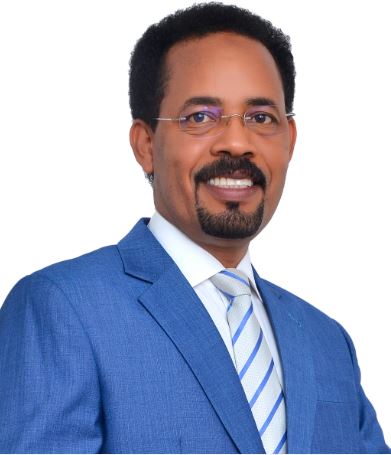 Email: ahmedrashma@gmail.comMobile: +60182425368